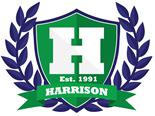 PRE-COURSE ASSIGNMENTS2023-2024ENGLISHAP Literature- Click HERE for the assignmentAP Language- Click  HERE for the assignmentHumanities- (AP World History, Honors Art History & Honors World Literature) Click HERE for the assignment Honors American Literature- Click HERE for the assignment.American Literature- Click HERE for the assignment.MATHHonors Algebra II- Click HERE for the assignmentAccelerated Pre-Calculus- Click HERE for the assignment.AP Calculus- Click HERE for the assignment.Multivariable Calculus- Click HERE for the assignmentAP Statistics- Click HERE for the assignments.SCIENCEAP Environmental Science- Click HERE for the assignment.STEM- Click HERE for the assignmentSOCIAL STUDIESAP Human Geography- Click HERE for the assignmentHonors U.S History- Click HERE for the assignmentAP U.S History- Click HERE for the assignmentHonors Economics/ Government or AP Economics- Click HERE for the assignment AP Microeconomics- Click HERE for the assignmentHumanities: Click HERE for the assignment WORLD LANGUAGEAP Spanish- click HERE for the assignment.